MARIE, RMT, MLS(ASCPi)CM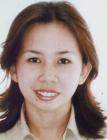 Age: 37 years oldBirthdate: January 10, 1980Email Address:  marie.374768@2freemail.com A highly motivated Medical Technologist with highly analytical-minded professional experience in specimen analysis and instrument operation, aspiring to find a platform where I can make use of my skills and understanding regarding medical operation in a  laboratory setting.PERSONAL CHARACTERISTICS and SKILLSAbility to do detailed work and maintain a high level of accuracy.Good communication and interpersonal skills. Ability to adapt easily and quickly to change.Skilled in directing corrective actions in case of unacceptable specimens, to ensure accurate results.Well knowledgeable in instrument operation and troubleshooting.LICENSES/ CERTIFICATIONS		American Society for Clinical Pathology (ASCPi)International Medical Laboratory Scientist (MLSi)CMCertification No. 7618Saudi Commission for Health SpecialtiesSaudi PrometricRegistration No. 14-G-T-0006349Professional Regulatory Commission (PRC)Registered Medical Technologist (RMT)Registration No. 0046632 EDUCATIONAL BACKGROUND:1996 to 2000			: Bachelor of Science in Medical Technology				  Centro Escolar University (CEU)				  Mendiola, Manila, Philippines1992 to 1996			: Lourdes College High  School				  Macasandig,Cagayan de Oro, PhilippinesWORKING EXPERIENCE1. Clinica Specialista Inc.				Date: September 5, 2016 – August  5, 2017    Cor. Tiano-Mabini St. Cagayan de Oro, Philippines	Position: Chief Medical Technologist (CMT)Job Description:Performs basic laboratory examinations.Operate, calibrate and maintain laboratory equipment in good working condition at all time.In-charge to monitor overall laboratory functions, such as updates SOP upon approval by the Pathologist, assures that Quality Standard Operating Procedure is being followed, makes staff schedules, do inventory/requisition of supplies, and follow-up purchase orders to the suppliers.Attends to monthly assembly meetings, discussed with the investors the necessary things to improve furthermore the quality of laboratory services.2. Al-Emeis Hospital					Date: August 4 2013 – June 4, 2016    Jizan,  Saudi Arabia					Position: Laboratory TechnologistJob Description:Performs all clinical laboratory procedures in Serology and Immunology, Hematology, Chemistry, Blood Bank, Clinical Microscopy and Bacteriology.Maintain laboratory equipment and troubleshoot/resolved instrument problems.Identifies and communicates abnormal patient conditions by alerting supervisory personnel, the pathologist, the patient-physician, or nurse.Operates and maintains laboratory instrumentation.3. St. Ignatius Diagnostic Center			Date: September 28, 2011 – July 19, 2013    Pelaez Sports Center Velez,				Position: Chief Medical Technologist (CMT)    Cagayan De Oro, PhilippinesJob Description:Acts as lead worker, Supervises, directs, plans, develops implements, evaluates and oversees the execution of daily operations of the laboratory. Updates and/or modifies Standard Operating Procedures in consultation with the Pathologist.Checks laboratory results, questionable results should be correlated and referred to the Pathologist when necessary.Attend to some troubleshooting of some machines with the assistance of the supplier's engineer making sure that turn-around time for result's release is being followed.Checks on inventories, make requisitions, ensuring enough supply for the laboratory operations.Arrange schedules for subordinate technicians.Orient and train new staff.4. Madonna & Child Hospital (MCH)			Date: September 7, 2009 – October 16, 2010    J.V. Seriña St., Carmen, Cagayan De Oro City		Position: Chief Medical Technologist (CMT)Job Description:Assists the pathologist in the management of the laboratory.Serves as a liaison between departmental staff, MCH administrators,  and physicians.Design and implements in coordination with the pathologist internal quality control checks Develop, standardize, evaluate, and modify procedures, techniques.Make a schedule of duty rotations of the laboratory staff ensuring that all 8-hour shifts are being filled up by the maximum staffing during the office hours.Make requisitions of the reagent and supplies needed, forward to the P.O officer and follows up for some delayed delivery. Attends to the complaints from customers (physicians and patients), resolve and referred to the pathologist when necessary.5. Laboratory of Comp. Medicine Phil., Inc (LCM)		Date: August 27, 2006 - May 4, 2007	    Unit 6 Southway Cond. Mayapis St., Makati			Position: Medical Technologist Job Description:Performs basic clinical laboratory tests.6. St Luke’s Medical Center, Research & Biomedical Division	Date: Jun 28, 2004 - Jan 28, 2006    E. Rodriguez Sr., Quezon City					Position: Research Associate     Job Description:• Performs 2D Echo w/ Doppler and ECG to the patients.
EQUIPMENTS HANDLEDSYSMEX -  XT800i, Xs800i, Xs1000i, KX21ABX - Pentra ES 60Roche - Cobas Integra 400, Integra 400 plus, C111, C311, E411, b121, Elecsys 2010, Reflotron, D DIMER (Roche cardiac reader), I-stat, AVLBiorad - D10, ID Incubator 37 S I, ID Centrifuge 12 S IIHuman – Humaclot Duo Plus, Humaclot Jr  ABL 800 Basic ; MiniVidas; Drew Ds5; Mindray BC 500; Prestige 24I Boeki (TMS 1024R)ABBOTT Axsym ;; Headway HCBT-01 Breath Test Analyzer; Visual (Biomereux), BIOSYSTEM A15TRAININGS/SEMINARS:Certificate of Cardiopulmonary Resuscitation (BLS Provider), King Fahad Hospital, Jizan, Saudi ArabiaAugust 18, 2013“Strengthening ASEAN Cooperation for a Greener Laboratory Environment”, 14th Asean Conferenceof Clinical Laboratory Sciences in conjunction with the 48th PAMET Annual Convention, The Manila Hotel, One Rizal Park, Manila, Philippines, Nov 27-30, 2012“A Road Towards a Sustainable Solution”, A Medical Waste Forum, Department of Health- Northern Mindanao & Basura, atbp, Inc (BAI), Pearlmont Inn, Limketkai Drive, Cagayan de Oro City, Philippines, November 9, 2012Early Detection of Multi-Drug Resistance in Clinical Setting Optimising Reliability in Hematology through Optical Technology and Quality Control in Hematology PAMET-CDO Misamis Oriental Chapter, Buffalo Grill, Velez St. Cagayan de Oro City, Philippines, September 16, 2012Seminar on the External and Internal Quality Assurance Program for Medical Technologists Department of Health-Northern Mindanao, Hotel Conchita, Guillermo- Yacapin St, Cagayan de Oro City, Philippines, June 19-20, 2012Basic Phlebotomy Technique, Zafire Distributors, Inc., St. Ignatius Diagnostic Center, Velez St.,Cagayan de Oro City, Philippines, November 24, 2011Northern Mindanao Conference/Dialogue with Blood Service Facility StakeholdersDepartment of Health (DOH), Grand Caprice Restaurant and Convention Center, Limketkai Center, Cagayan de Oro City, Philippines, June 25, 2010Awareness Seminar on ISO/IEC 15189 Department of Trade and Industry (DTI)Waterfront Insular Hotel, Davao City, Philippines, May 18-19, 2010Basic Quality Control in Clinical Laboratory, BIORAD and Lifeline, Madonna & Child Hospital, J.V. Serina St., Carmen, Cagayan de Oro City, Philippines, May 4, 2010 Newborn Screening Test, Madonna and Child Hospital J.V. Serina St. Carmen, Cagayan de Oro City,Philippines, March 17, 2010Echocardiography, St. Luke’s Medical Center, E. Rodriguez Sr., Quezon City, Philippines, June 28, 2004- Sept 28, 2004	